03.04.2020 r.Edukacja polonistyczna.Przypomnij sobie informacje o liczebniku i wykonaj zadanie.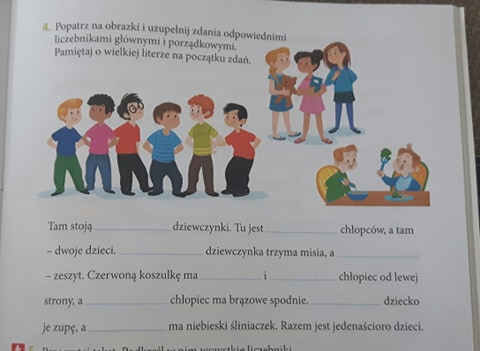 Edukacja matematyczna.Obwód kwadratu i prostokąta.Na początek przypomnij sobie wygląd kwadratu i prostokąta.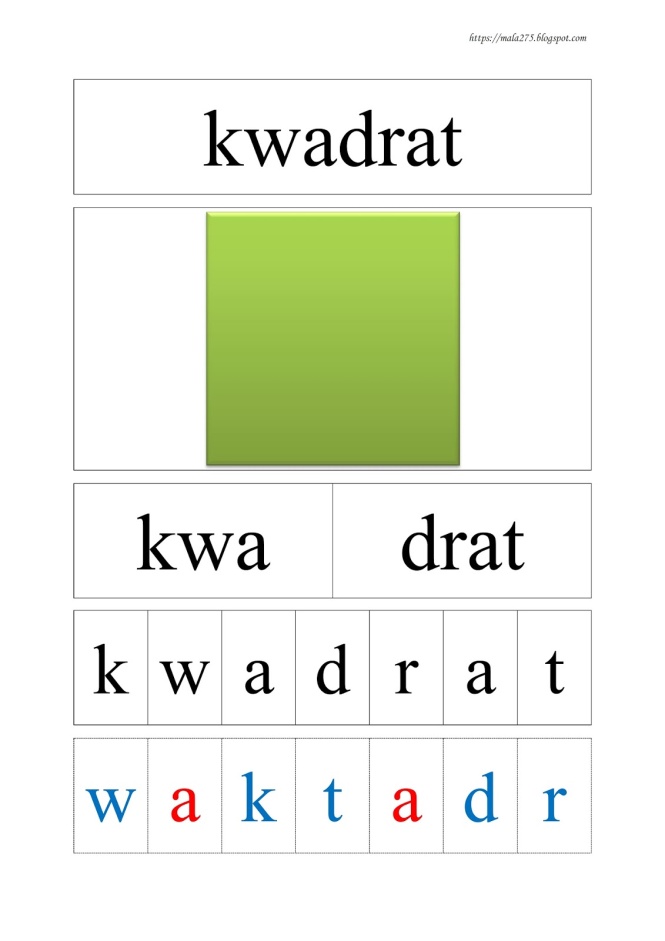 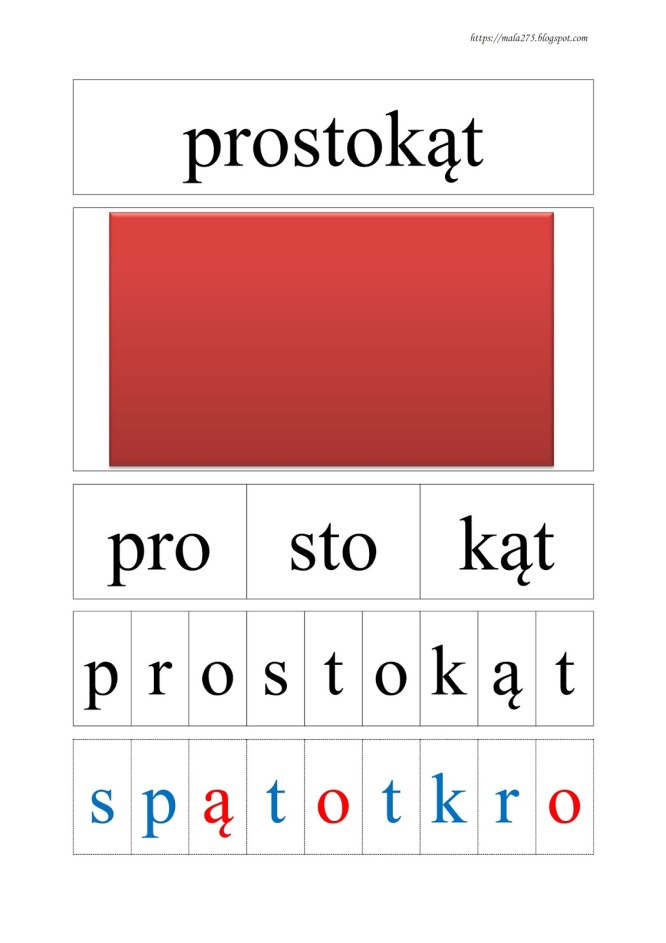 Teraz zapoznaj się z filmikiem, który pokaże Ci, jak oblicza się obwód.https://www.youtube.com/watch?v=2_SOZcIL3tkZapamiętaj, aby obliczyć obwód, trzeba dodać do siebie wszystkie boki!Teraz spróbuj wykonać zadanie. Powodzenia.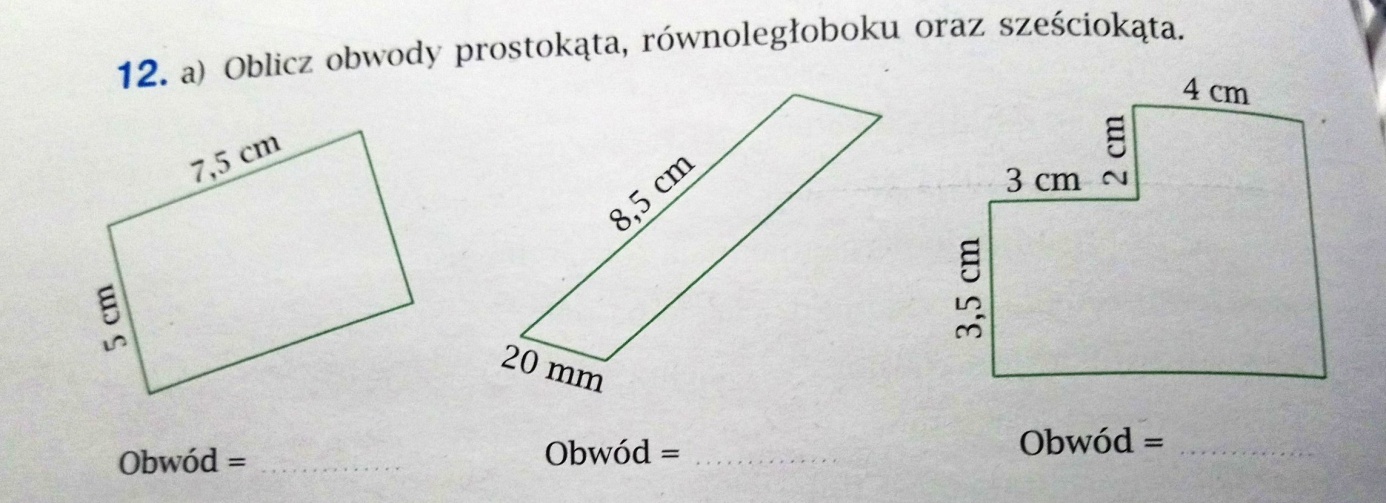 Edukacja techniczna.Na zakończenie dzisiejszego dnia spróbuj wykonać kurczaczki wielkanocne. Jeśli nie masz papieru kolorowego, pomaluj na żółto zwykłą kartkę, też będzie pięknie.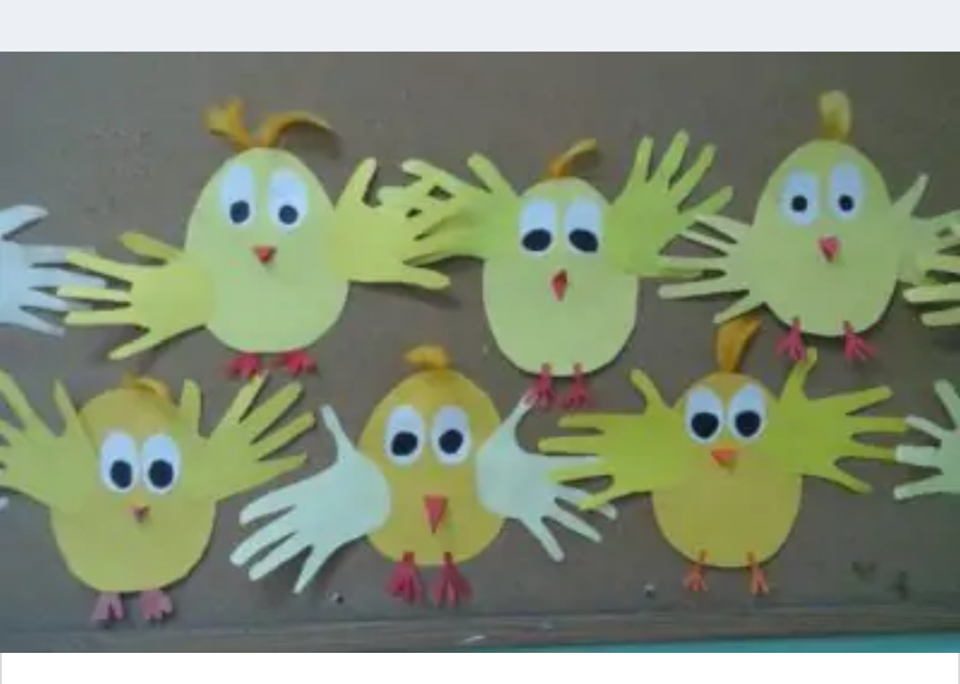 